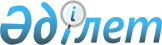 Об организации и обеспечении проведения очередного призыва граждан на срочную воинскую службу в апреле-июне и октябре-декабре 2011 года
					
			Утративший силу
			
			
		
					Постановление акимата Зерендинского района Акмолинской области от 17 марта 2011 года № 100. Зарегистрировано Управлением юстиции Зерендинского района Акмолинской области 28 марта 2011 года № 1-14-156. Утратило силу постановлением акимата Зерендинского района Акмолинской области от 30 декабря 2011 года № 651      Сноска. Утратило силу постановлением акимата Зерендинского района Акмолинской области от 30.12.2011 № 651.

      В соответствии с Законом Республики Казахстан от 23 января 2001 года «О местном государственном управлении и самоуправлении в Республике Казахстан», Законом Республики Казахстан от 8 июля 2005 года «О воинской обязанности и воинской службе» и на основании Указа Президента Республики Казахстан от 3 марта 2011 года № 1163 «Об увольнении в запас военнослужащих срочной воинской службы, выслуживших установленный срок воинской службы, и очередном призыве граждан Республики Казахстан на срочную воинскую службу в апреле-июне и октябре-декабре 2011 года», постановления Правительства Республики Казахстан от 11 марта 2011 года № 250 «О реализации Указа Президента Республики Казахстан от 3 марта 2011 года № 1163 «Об увольнении в запас военнослужащих срочной воинской службы, выслуживших установленный срок воинской службы, и очередном призыве граждан Республики Казахстан на срочную воинскую службу в апреле-июне и октябре-декабре 2011 года», акимат района ПОСТАНОВЛЯЕТ:



      1. Организовать и обеспечить проведение очередного призыва на срочную воинскую службу в апреле-июне и октябре-декабре 2011 года граждан мужского пола в возрасте от восемнадцати до двадцати семи лет, не имеющих права на отсрочку или освобождение от призыва, а также граждан, отчисленных из учебных заведений, не достигших двадцати семи лет и не выслуживших установленные сроки воинской службы по призыву через государственное учреждение «Отдел по делам обороны Зерендинского района Акмолинской области».



      2. Образовать и утвердить состав районной призывной комиссии согласно приложению 1.



      3. Утвердить график проведения призыва граждан на срочную воинскую службу согласно приложению 2.



      4. Контроль за исполнением настоящего постановления возложить на заместителя акима Таласбаеву А.А.



      5. Настоящее постановление вступает в силу со дня государственной регистрации в Департаменте юстиции Акмолинской области и вводится в действие со дня официального опубликования.      Аким района                                Е.Сагдиев      «СОГЛАСОВАНО»      Начальник

      государственного учреждения

      «Отдел по делам обороны

      Зерендинского района

      Акмолинской области»                       Т.Бражанов      Начальник

      государственного учреждения

      «Отдел внутренних дел

      Зерендинского района Департамента

      внутренних дел Акмолинской области

      Министерства внутренних дел

      Республики Казахстан»                      С.Балтабаев      Главный врач государственного

      коммунального предприятия

      на праве хозяйственного ведения

      «Зерендинская центральная районная

      больница» при управлении

      здравоохранения Акмолинской области        Б.Жангалов

Приложение 1

УТВЕРЖДЕНО

постановлением акимата

Зерендинского района

от 17 марта 2011 года № 100      Сноска. Решение 1 в редакции постановления Зерендинского районного маслихата Акмолинской области от 10.11.2011 № 524 (вводится в действие со дня официального опубликования) Состав районной призывной комиссии

Приложение 2

УТВЕРЖДЕНО

постановлением акимата

Зерендинского района

от 17 марта 2011 года № 100 График проведения призыва граждан

на срочную воинскую службупродолжение таблицыпродолжение таблицы
					© 2012. РГП на ПХВ «Институт законодательства и правовой информации Республики Казахстан» Министерства юстиции Республики Казахстан
				Бражанов Турар Альжанович- начальник государственного учреждения «Отдел по делам обороны Зерендинского района Акмолинской области», председатель комиссии;Таласбаева Алия Аманжоловна- заместитель акима

Зерендинского района, заместитель председателя комиссииЧлены комиссии:Члены комиссии:Хасенов Амантай Шакирович- заместитель начальника государственного учреждения «Отдел внутренних дел Зерендинского района Департамента внутренних дел Акмолинской области Министерства внутренних дел Республики Казахстан»Носачев Владимир Федорович- врач дермато-венеролог государственного

коммунального предприятия на праве хозяйственного ведения «Зерендинского центральная районная больница» при управлении здравоохранения Акмолинской области,

председатель медицинской комиссииКуликова Валентина Викторовна-медицинская сестра государственного

коммунального предприятия на

праве хозяйственного ведения «Зерендинского центральная районная больница» при управлении здравоохранения Акмолинской области,

секретарь комиссии№Наименование

сельских округов

и поселковДни работы комиссии

и количество призывниковДни работы комиссии

и количество призывниковДни работы комиссии

и количество призывниковДни работы комиссии

и количество призывниковДни работы комиссии

и количество призывниковДни работы комиссии

и количество призывников№Наименование

сельских округов

и поселков01.0406.0412.0420.0428.0403.051Зерендинский4545282Викторовский17243Село Айдабол214Исаковский235имени Малика

Габдуллина226Кызылегизский117Имени Канай-би168Приреченский189Садовый10Троицкий11Байтерекский12Чаглинский13Булакский14Сарыозекский15Алексеевка16Аккольский17Ортакский18Кусепский19Кызылсаянский20Конысбайский21Симферопольский22Имени Сакена

СейфуллинаДни работы комиссии

и количество призывниковДни работы комиссии

и количество призывниковДни работы комиссии

и количество призывниковДни работы комиссии

и количество призывниковДни работы комиссии

и количество призывниковДни работы комиссии

и количество призывниковДни работы комиссии

и количество призывниковДни работы комиссии

и количество призывников11.0518.0524.0531.0503.0603.1006.1012.1045453015122493015112212121617211613Дни работы комиссии

и количество призывниковДни работы комиссии

и количество призывниковДни работы комиссии

и количество призывниковДни работы комиссии

и количество призывниковДни работы комиссии

и количество призывниковДни работы комиссии

и количество призывниковДни работы комиссии

и количество призывниковДни работы комиссии

и количество призывников18.1021.1026.1002.1108.1115.1123.1102.1225202520101718121617331212249112212201713